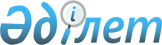 Об оказании ежемесячной социальной помощи отдельным категориям нуждающихся граждан по решению местных представительных органов
					
			Утративший силу
			
			
		
					Решение IV сессии Каражалского городского маслихата Карагандинской области от 26 декабря 2007 года N 41. Зарегистрировано Управлением юстиции города Каражал Карагандинской области 08 февраля 2008 года N 8-5-50. Утратило силу - решением Каражалского городского маслихата Карагандинской области от 18 октября 2011 года N 376      Сноска. Утратило силу решением Каражалского городского маслихата Карагандинской области от 18.10.2011 N 376.

      В соответствии с Бюджетным кодексом Республики Казахстан от 24 апреля 2004 года, Законом Республики Казахстан "О местном государственном управлении в Республике Казахстан" от 23 января 2001 года, городской Маслихат РЕШИЛ:



      1. Оказать ежемесячную социальную помощь в размере одного месячного расчетного показателя следующим категориям граждан:

      1) исключен решением от 16.07.2009 N 172;

      2) лица, больные туберкулезом (по данным туберкулезного диспансера);

      3) воины-афганцы и участники ликвидации аварии на Чернобыльской АЭС,;

      4) дети-инвалиды до 16 лет;

      5) исключен решением от 17.03.2010 N 227 (порядок введения в действие см. в пункте 3);

      6) получатели государственного социального пособия по возрасту.

При наличии права на дополнительную социальную помощь по различным основаниям выплата должна производиться только по одному основанию.

      7) исключен решением от 17.03.2010 N 227 (порядок введения в действие см. в пункте 3);

      8) дети, находящиеся под опекой (попечительством).

      Сноска. Пункт 1 с изменениями, внесенными решениями  Каражалского городского маслихата Карагандинской области от 27.02.2009 N 123 (вводится в действие с 01.01.2009); от 16.07.2009 N 172 (вводится в действие с 01.01.2009); от 17.03.2010 N 227 (порядок введения в действие см. в пункте 3).



      2. Отдел занятости и социальных программ (Гармашова Н.Н.) назначает и обеспечивает выплату ежемесячной социальной помощи путем перевода на лицевые счета получателей в банках второго уровня по их выбору, имеющих лицензии на осуществление банковских операций.



      3. Произвести финансирование расходов на оказание ежемесячной социальной помощи за счет средств, предусмотренных по программе 007 "Социальная помощь отдельным категориям нуждающихся граждан по решеням местных представительных органов".



      4. Настоящее решение вводится в действие c 1 января 2008 года.      Председатель IV сессии                     Ж. Жетимеков      Секретарь городского Маслихата             Н. Кадирсизов      СОГЛАСОВАНО:      Начальник отдела занятости

      и социальных программ

      Н. Гармашова

      26.12.2007 год
					© 2012. РГП на ПХВ «Институт законодательства и правовой информации Республики Казахстан» Министерства юстиции Республики Казахстан
				